Dychwelwch y ffurflen hon at Sera Whitley, Cynorthwyyd Gweinyddol, Gwasanaethau Llywodraethu s.whitley@bangor.ac.uk  FFURFLEN ENWEBU AR GYFER PENOD ER ANRHYDEDD A GANIATEIR GAN Y SENEDD Nid yw’r ffurflen hon i’w defnyddio ar gyfer Athrawon/Darllenwyr er AnrhydeddFFURFLEN ENWEBU AR GYFER PENOD ER ANRHYDEDD A GANIATEIR GAN Y SENEDD Nid yw’r ffurflen hon i’w defnyddio ar gyfer Athrawon/Darllenwyr er AnrhydeddFFURFLEN ENWEBU AR GYFER PENOD ER ANRHYDEDD A GANIATEIR GAN Y SENEDD Nid yw’r ffurflen hon i’w defnyddio ar gyfer Athrawon/Darllenwyr er Anrhydedd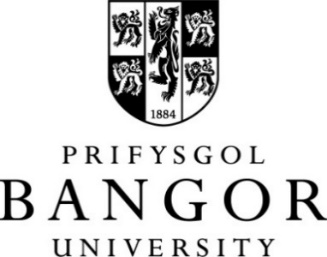 YsgolEnw Cyswllt Teilt Arfaethedig Enw’r EnwebaiTeitl yr EnwebaiCyfeiriad yr EnwebaiE-byst yr EnwebaiCynhwyswch ddatganiad byr ar yr enwebai a'r cyfraniad y bydd yn ei wneud i'r Ysgol. Sylwer y disgwylir y bydd y cyfraniad a wneir yn rheolaidd ac yn cael ei ystyried yn arwyddocaol gan yr Ysgol.

Bydd y datganiad hwn yn cael ei gynnwys gyda'r gwaith papur a gyflwynir i'r Senedd.Cynhwyswch ddatganiad byr ar yr enwebai a'r cyfraniad y bydd yn ei wneud i'r Ysgol. Sylwer y disgwylir y bydd y cyfraniad a wneir yn rheolaidd ac yn cael ei ystyried yn arwyddocaol gan yr Ysgol.

Bydd y datganiad hwn yn cael ei gynnwys gyda'r gwaith papur a gyflwynir i'r Senedd.Cynhwyswch ddatganiad byr ar yr enwebai a'r cyfraniad y bydd yn ei wneud i'r Ysgol. Sylwer y disgwylir y bydd y cyfraniad a wneir yn rheolaidd ac yn cael ei ystyried yn arwyddocaol gan yr Ysgol.

Bydd y datganiad hwn yn cael ei gynnwys gyda'r gwaith papur a gyflwynir i'r Senedd.Cynhwyswch ddatganiad byr ar yr enwebai a'r cyfraniad y bydd yn ei wneud i'r Ysgol. Sylwer y disgwylir y bydd y cyfraniad a wneir yn rheolaidd ac yn cael ei ystyried yn arwyddocaol gan yr Ysgol.

Bydd y datganiad hwn yn cael ei gynnwys gyda'r gwaith papur a gyflwynir i'r Senedd.Cynhwyswch ddatganiad byr ar yr enwebai a'r cyfraniad y bydd yn ei wneud i'r Ysgol. Sylwer y disgwylir y bydd y cyfraniad a wneir yn rheolaidd ac yn cael ei ystyried yn arwyddocaol gan yr Ysgol.

Bydd y datganiad hwn yn cael ei gynnwys gyda'r gwaith papur a gyflwynir i'r Senedd.Cynhwyswch ddatganiad byr ar yr enwebai a'r cyfraniad y bydd yn ei wneud i'r Ysgol. Sylwer y disgwylir y bydd y cyfraniad a wneir yn rheolaidd ac yn cael ei ystyried yn arwyddocaol gan yr Ysgol.

Bydd y datganiad hwn yn cael ei gynnwys gyda'r gwaith papur a gyflwynir i'r Senedd.Mae CV yr enwebai wedi'i gynnwys gyda'r Ffurflen Enwebu hon
Mae CV yr enwebai wedi'i gynnwys gyda'r Ffurflen Enwebu hon
Mae CV yr enwebai wedi'i gynnwys gyda'r Ffurflen Enwebu hon
Mae CV yr enwebai wedi'i gynnwys gyda'r Ffurflen Enwebu hon
Mae CV yr enwebai wedi'i gynnwys gyda'r Ffurflen Enwebu hon
Llofnod Pennaeth yr YsgolDyddiadDyddiadDyddiad